Plan d’actions du siteveralti.comJanvier 2024Sommaire1.	Taux d’accessibilité numérique	32.	Planning	4Taux d’accessibilité numérique L’audit de conformité réalisé en interne par un service dédié à l’accessibilité du Groupe APICIL révèle que :62,50 % des critères du Référentiel Général d’Amélioration de l’Accessibilité (RGAA) version 4.1.2 sont respectés ;le taux moyen de conformité du service en ligne s’élève à 72,90 %. Il s’agit de la moyenne du score de conformité obtenu sur chacune des pages de l’échantillon (détaillé dans « Pages du site ayant fait l'objet de la vérification de conformité » de la déclaration d’accessibilité du site veralti.com).Ce pourcentage correspond à :25 critères conformes ;15 critères non conformes ;66 critères non applicables.PlanningDes mesures correctives sont planifiées pour traiter les contenus non accessibles.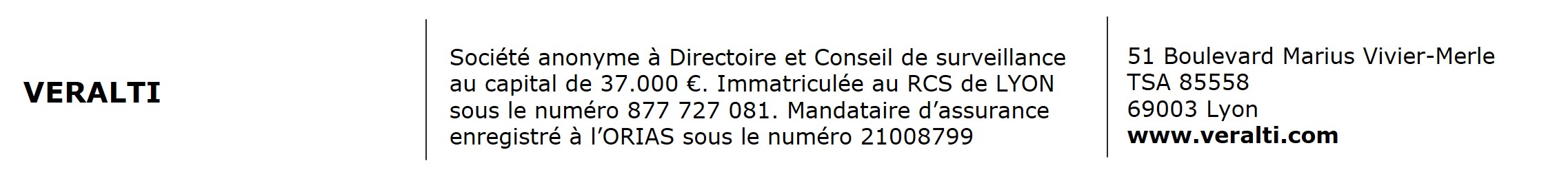 Contenus non accessiblesPriorité 2024Faible MoyenneHauteDescriptionMesure correctiveCalendrierT1, T2 T3 T4ImagesCritère 1.2 Chaque image de décoration est-elle correctement ignorée par les technologies d’assistance ? MoyenneDes images de décoration ne sont pas ignorées.Modification des images pour les ignorer.  T3CouleursCritère 3.2 Dans chaque page web, le contraste entre la couleur du texte et la couleur de son arrière-plan est-il suffisamment élevé (hors cas particuliers) ?MoyenneCertains intitulés manquent de contraste.Ajouter contrasteT3MultimédiaCritère 4.1 Chaque média temporel pré-enregistré a-t-il, si nécessaire, une transcription textuelle ou une audiodescription (hors cas particuliers) ?MoyenneUne actualité comporte une vidéo sans sous-titres et sans transcription textuelle.Supprimer le contenu T3LiensCritère 6.1 Chaque lien est-il explicite (hors cas particuliers) ?MoyenneCeci concerne deux liens sur la page d’accueil.Associer descriptifs aux liens concernés T3LiensCritère 6.2 Dans chaque page web, chaque lien a-t-il un intitulé ?MoyenneIl n’y a pas d’intitulé restitué sur le bouton « Haut de page ».Ajouter intituler sur le bouton T3ScriptsCritère 7.3 Chaque script est-il contrôlable par le clavier et par tout dispositif de pointage ? MoyenneIl n’y a pas d'action possible sur le bouton "Haut de page" et sur le bouton de recherche.Travail sur la navigation clavierT3Éléments obligatoiresCritère 8.2 Le code source généré est-il valide selon le type de document spécifié ? MoyenneIl n’y a quelques anomalies dans le code.Améliorations du code source. Alerte sur l’utilisation de plugin : étudier la faisabilitéT3StructurationCritère 9.1 L’information est-elle structurée par l’utilisation appropriée de titres ? MoyenneIl existe des sauts dans la hiérarchie.Hiérarchiser correctement les titres.T3StructurationCritère 9.2 La structure du document est-elle cohérente ? MoyenneIl n’y a pas de balise <main> sur la page d’accueil.Ajouter des balises <main>T3PrésentationCritère 10.5 Dans chaque page web, les déclarations CSS de couleurs de fond d’élément et de police sont-elles correctement utilisées ?MoyenneAjouter une déclaration CSS pour la conformité.Ajout de la déclaration CSST3PrésentationCritère 10.7 Pour chaque élément recevant le focus, la prise de focus est-elle visible ?MoyenneConcerne plusieurs éléments (menu, boutons, liens et champs de formulaire).Lié à la déclaration CSS qui résoudra le problème.T3FormulairesCritère 11.1 Chaque champ de formulaire a-t-il une étiquette ?MoyenneAjouter un élément label à chaque champ.Ajout de labels à chaque champT3FormulairesCritère 11.9 Dans chaque formulaire, l’intitulé de chaque bouton est-il pertinent ?MoyenneIl n’y a pas d'intitulé sur le bouton de recherche.Ajouter intituler « rechercher » sur le bouton de recherche T3NavigationCritère 12.6 Les zones de regroupement de contenus présentes dans plusieurs pages web (zones d’en-tête, de navigation principale, de contenu principal, de pied de page et de moteur de recherche) peuvent-elles être atteintes ou évitées ?Critère 12.7 Dans chaque page web, un lien d’évitement ou d’accès rapide à la zone de contenu principal est-il présent (hors cas particuliers) ?MoyenneIl n’existe pas de lien d'évitement.Ajout d’un menu d’évitement T3